GENERALApplicants must complete both parts of the Application Form.  All information must be set out on the official application form.  If required, additional pages may be attached.  Additional CVs will not be accepted.  Original signed application form(s) must be submitted by the specified closing date. You must ensure that your application gives clear evidence of your knowledge, skills and experience.  Please read the application form carefully.  Your form should be written in a concise, well-organised and positive way.  When completed, read through your application form carefully and check that each section has been filled in.  Should short-listing apply, only the information contained in the application form will be considered. Therefore, it is important that it is completed as fully and as comprehensively as possible.Candidates who send their applications by post should use the correct value of postage stamps and allow sufficient time to ensure delivery not later than the latest time of acceptance, where applicable.   Claims that any application form has been lost or delayed in the post will not be considered, unless applicants have a Post Office Certificate of Posting in support of such claims. GUIDELINES FOR COMPLETING THE APPLICATION FORMPart 1A The information you provide in Part 1 of the Application Form will not be made available to either the interview board or, where shortlisting is necessary, to the shortlisting board.Q.1 	Must be completed by applicants who are not citizens of a member state of the European Economic Area (EEA).  The EEA comprises of Member States of the European Union i.e. Austria, Belgium, Cyprus, Czech Republic, Denmark, Estonia, Finland, France, Germany, Greece, Hungary, Ireland, Italy, Latvia, Lithuania, Luxembourg, Malta, Netherlands, Poland, Portugal, Slovakia, Slovenia, Spain, Sweden.Part 1B Personal Disclosure Form – You are asked to confirm that nothing within your personal or professional background deems you unsuitable for employment with Donegal ETB. Recommended applicants will be required to complete a Garda Vetting Application Form to enable a vetting check by the Garda Vetting Unit. Please note that failure to disclose information in this regard will render any offer of employment invalid.Part 1CDeclaration – You are asked to confirm that all the information you provide is true and accurate. Applicants who are subsequently found to have given false information may be disqualified from this competition or have any offer of employment withdrawn.Part 2Qualifications State any qualifications you have obtained. Should you be successful at interview, you will be required to produce the original certificates of any qualifications listed.Employment Record DetailsStart with your current/most recent employer and work retrospectively.  You should also give reasons for any gaps in your employment.  Work ExperiencePlease consider the selection criteria listed in the job description. Provide evidence that you possess the criteria required – be specific and give examples. 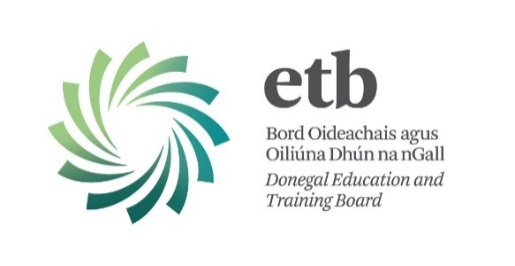 Application must be typed (preferably) or completed in block capitals in black ink.Closing Date:  12:00 noon on Friday, 17th November 2017Part 1 	Please Complete All Sections1. Citizenship	a) Are you an Irish Citizen									Yes	Nob) Are you a citizen of a member state of the European Economic Area (EEA)?		Yes	NoIf you answered “No” to (a) and (b) above you must enclose evidence of legal residency in the state with this application form, i.e. a Certificate of Registration issued by the Garda National Immigration Bureau and/or a Passport endorsed with the appropriate permission to remain in the state.2. 	Please name at least two responsible persons, to whom you are well known but not related, from whom Donegal ETB can request references on your behalf. * Please supply mobile contact telephone number where possible3.  Do you possess a valid, full driving license? 						Yes	No4. Irish Language: Level of Spoken and Written Irish:		Fluent		Good		PoorPlease note: “Fluent” means being capable of performing the duties of office through the medium of Irish.Language of Preference: Donegal ETB through it’s Schemes in accordance with Section 11 of the Official Languages Act 2003, is committed to affording applicants the opportunity to be interviewed in their official language of choice either Irish or English. Please indicate your preference by ticking the appropriate box below. Language of Preference if called for interview:  (  )		Irish		English  Interviews in respect of schools and centres operating wholly through the medium of Irish will be conducted through Irish.5.	Applications from persons with disabilities are welcome and information about disability is only requested on the application form in order that appropriate arrangements for an interview can be made, if necessary.(i)	Do you consider that you have a disability?     Yes		No(ii)  If YES, please give details of the nature of your disability and your requirements, if any, to enable us to make appropriate arrangements for this competition:6.	How did you become aware of this vacancy? Please tick the appropriate source:7. Work Location - To be completed only by existing employees of Donegal ETBConfidential – Personal Disclosure FormHave you ever been convicted of a criminal offence or been given a caution?  Yes	NoI confirm that nothing within my personal or professional background deems me unsuitable for employment with Donegal Education and Training Board.I declare that the above information is true and agree that I will abide and accept the terms and conditions of employment should I be successful in my application for a position.Signature of Applicant:	___________________________  	Date: ________________  (Sign after printing)The H.R. Division will treat all the information including personal data which you give as confidential, subject to Donegal ETB’s responsibilities under the Data Protection Acts.False declaration could lead to Non Employment or DismissalDeclarationBefore signing this form, please ensure that you have replied fully to all questions asked. Offers of employment are subject to verification of candidates’ eligibility for the position applied for.1.	I certify that all particulars in this application are true and correct, to the best of my knowledge and belief. 2.	I am aware that any canvassing, by me, or on my behalf, will disqualify me from the position I am seeking and that any employment offered to me is dependent upon the information given herein being correct. 3.	I am aware that false or misleading information or deliberate omissions may result in disqualification or the withdrawal of any offer of employment.Signature of Applicant:	______________________________  	Date: ________________ (Sign after printing)Application must be typed (preferable) or completed in block capitals in black ink.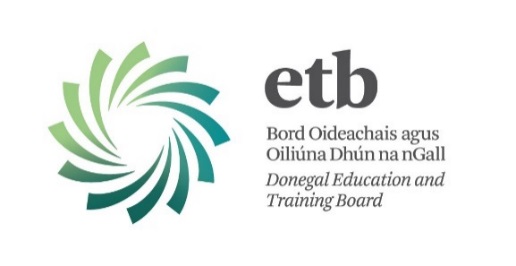 Closing Date:  12:00 noon on Friday, 17th November 2017Part 2 	Please Complete All Sections1.	Details of General Education2.	Third Level and Further Education2.1  	Details of Primary Degrees Held:2.2	Details of Higher Degrees, Higher Diplomas or any other Higher Qualifications held e.g.  Higher Diploma in Education, Masters Qualifications.2.3	Details of any other Qualifications not stated previously:e.g. QQI Training and Development, NALA/W.I.T. Certificate in Literacy Methodologies, Special Educational Needs, J.E.B, other.2.4	Details of any other formal or informal Professional Development:3. 	Employment Record 		(Applicants may submit supplementary information to 3.1 on an additional sheet if so desired)3.1		Previous Employment3.2   	Other experience in the Education Sector  (e.g. administrative, co-ordination, organisational, etc.)3.3	Relevant experience in research and/or industry.  3.4	Please outline particulars of experience in any statutory, voluntary or community organisations of which you have been an active member.  4. 	Please explain your own philosophy and approach to literacy and basic education for adults and briefly detail your approaches to adult tuition.5.	Please give any further information which you think is relevant in support of your application.6. 	Check List for required documentation      [please tick  items enclosed]7. 	Declaration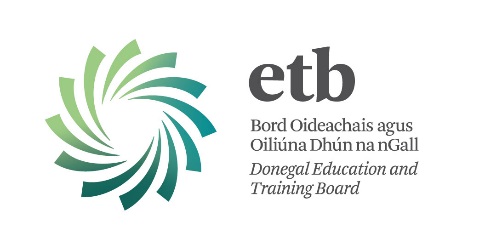 Guidance Notes for the Completion of Job Application FormTá leagan Gaeilge den fhoirm seo ar fáil ag www.donegaletb.ie\vacanciesPlease send completed applications to:  Human Resources Division, ETB Administrative Offices,Ard O’Donnell, Letterkenny, Co. Donegal.Donegal ETB is an Equal Opportunities Employer.Post/Reference No.:FET Tutor Panel – Basic Education and LiteracyTitle:First Name(s):Surname:                                    Name on Birth Certificate: (if different from above)Home Address:Mobile No.Tel: (work)Email address:Tel: (home)Name:1.2.Position:Address:Email:Telephone (work):Telephone (other):Mobile:*Vehicle Category/Categories:Donegal ETB website Donegal DemocratDerry JournalDonegal NewsOther – please specifye.g. Social MediaName of School, College, Centre and/or ProgrammeAddressIf YES, please detail the nature and date(s) of the offence(s):Full Name:(Block Capitals) Address:(Block Capitals) Place of Birth:Please specify any other name that you are or were previously known by:  (Block Capitals) Previous Address to above: (Block Capitals) PostFET Tutor Panel – Basic Education and LiteracyAreas in which courses (may) take place Areas in which courses (may) take place mark X for your choice(s)South DonegalKillybegs, Drimarone, Donegal Town, Ballyshannon, BundoranAn GhaeltachtPortnoo, Glenties, Dungloe, Gaoth Dobhair, Gort an ChoirceInishowen	Inishowen peninsula, Newtowncunningham, St. JohnstonLetterkennyLetterkenny, Milford, Termon, FanadFinn and Laggan ValleysCloghan, Ballybofey, Stranorlar, Convoy, Raphoe, LiffordSubject(s):Name:Primary/Second LevelSchools/Colleges attendedFrom(year)To(year)ExamsYearPass/HonsThird Level Institution Attended:  Third Level Institution Attended:  Degree(s) Held:Degree(s) Held:Degree Awarding Authority:  Degree Awarding Authority:  Hons/Pass (State Class):Date and Year of Award:Duration of Degree Course:Subjects Taken and Results:Subjects Taken and Results:Subjects Taken and Results:Subjects Taken and Results:Subjects Taken and Results:Subjects Taken and Results:Final Year: Details Of QualificationDetails Of QualificationInstitution Attended:  Institution Attended:  Degree Awarding Authority:  Degree Awarding Authority:  Hons/Pass (State Class):Date and Year of Award:Duration of CourseSubjects and Grade Obtained (State Results in each Subject):	Subjects and Grade Obtained (State Results in each Subject):	Subjects and Grade Obtained (State Results in each Subject):	Subjects and Grade Obtained (State Results in each Subject):	Subjects and Grade Obtained (State Results in each Subject):	Subjects and Grade Obtained (State Results in each Subject):	Details Of QualificationDetails Of QualificationInstitution Attended:  Institution Attended:  Degree Awarding Authority:  Degree Awarding Authority:  Hons/Pass (State Class):Date and Year of Award:Duration of CourseSubjects and Grade Obtained (State Results in each Subject):	Subjects and Grade Obtained (State Results in each Subject):	Subjects and Grade Obtained (State Results in each Subject):	Subjects and Grade Obtained (State Results in each Subject):	Subjects and Grade Obtained (State Results in each Subject):	Subjects and Grade Obtained (State Results in each Subject):	EmployerTitle of Post From (Month, Year)To (Month, Year)Specify No. of Hours per weekSpecify No. of Weeks per yearBrief Description of Duties:Brief Description of Duties:Brief Description of Duties:Brief Description of Duties:Brief Description of Duties:Brief Description of Duties:Reason for Leaving:Reason for Leaving:Reason for Leaving:Reason for Leaving:Reason for Leaving:Reason for Leaving:EmployerTitle of Post From (Month, Year)To (Month, Year)Specify No. of Hours per weekSpecify No. of Weeks per yearBrief Description of Duties:Brief Description of Duties:Brief Description of Duties:Brief Description of Duties:Brief Description of Duties:Brief Description of Duties:Reason for Leaving:Reason for Leaving:Reason for Leaving:Reason for Leaving:Reason for Leaving:Reason for Leaving:EmployerTitle of Post From (Month, Year)To (Month, Year)Specify No. of Hours per weekSpecify No. of Weeks per yearBrief Description of Duties:Brief Description of Duties:Brief Description of Duties:Brief Description of Duties:Brief Description of Duties:Brief Description of Duties:Reason for Leaving:Reason for Leaving:Reason for Leaving:Reason for Leaving:Reason for Leaving:Reason for Leaving:OrganisationFromToNature of WorkCopies of results/parchments in respect of all qualifications listed at Sections 2.1, 2.2 and 2.3Before signing this form, please ensure that you have replied fully to all questions asked. Offers of employment are subject to verification of candidates’ eligibility for the position applied for.1.	I certify that all particulars in this application are true and correct, to the best of my knowledge and belief. 2.	I am aware that any canvassing, by me, or on my behalf, will disqualify me from the position I am seeking and that any employment offered to me is dependent upon the information given herein being correct. 3.	I am aware that false or misleading information or deliberate omissions may result in disqualification or the withdrawal of any offer of employment.Signature of Applicant:	______________________________  	Date: ________________ (Sign after printing)